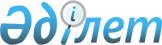 2010-2012 жылдарға арналған аудандық бюджет туралы
					
			Күшін жойған
			
			
		
					Жамбыл облысы Сарысу аудандық мәслихатының 2009 жылғы 24 желтоқсандағы N 30-5 Шешімі. Жамбыл облысы Сарысу ауданының Әділет басқармасында 2010 жылғы 19 қаңтарда 85 нөмірімен тіркелді. Күші жойылды - Жамбыл облысы Сарысу аудандық мәслихатының 2011 жылғы 08 маусымдағы № 51-11 Шешімімен      Ескерту. Күші жойылды - Жамбыл облысы Сарысу аудандық мәслихатының 2011.06.08 № 51-11 Шешімімен

      Қазақстан Республикасының 2008 жылғы 4 желтоқсандағы Бюджет кодексінің 75-бабына, «Қазақстан Республикасындағы жергілікті мемлекеттік басқару және өзін-өзі басқару туралы» Қазақстан Республикасының 2001 жылғы 23 қаңтардағы Заңының 6-бабына сәйкес аудандық мәслихат ШЕШІМ ЕТТІ:



      1. 2010-2012 жылдарға арналған аудандық бюджет 1, 2, 3-қосымшаларға сәйкес, оның ішінде 2010 жылға мынадай көлемдерде бекітілсін:

      1) кірістер - 3 164 269 мың теңге, оның ішінде:

      салықтық түсімдер – 259 083 мың теңге;

      салықтық емес түсімдер – 26 174 мың теңге;

      негізгі капиталды сатудан түсетін түсімдер – 8 250 мың теңге;

      трансферттер түсімі – 2 870 762 мың теңге;

      2) шығындар – 3 169 922 мың теңге;

      3) таза бюджеттік кредиттеу – 14 978 мың теңге;

      бюджеттік кредиттер - 15 176 мың теңге;

      бюджеттік кредиттерді өтеу – 198 мың теңге

      4) қаржы активтерімен операциялар бойынша сальдо – 0 мың теңге;

      қаржы активтерін сату - 0 мың теңге;

      мемлекеттің қаржы активтерін сатудан түсетін түсімдер – 0 мың теңге

      5) бюджет тапшылығы (профициті) – -20 631 мың теңге;

      6) бюджет тапшылығын қаржыландыру (профицитін пайдалану) – 20   631 мың теңге;

      қарыздар түсімі – 15 176;

      қарыздарды өтеу – 198;

      бюджет қаражатының пайдаланылатын қалдықтары – 5653.      Ескерту. 1-тармаққа өзгерту енгізілді - Сарысу аудандық мәслихатының 2010.03.30 № 34-7; 2010.04.16 № 35-2; 2010.05.13 № 36-2; 2010.08.13 № 41-3;2010.11.17 № 44-2;2010.12.14 № 45-2(2010 жылғы 01 қаңтарынан бастап қолданысқа енгізіледі) Шешімдерімен.

      2. 2010 жылға арналған субвенция көлемі - 1 799 962 мың теңге көлемінде бекітілсін.



      3. «Агроөнеркәсіп кешенді және ауылдық аймақтарды дамытуды мемлекеттік реттеу туралы» Қазақстан Республикасының 2005 жылғы 8 шілдедегі Заңының 18-бабына сәйкес, 2010-2012 жылдары аудандық бюджеттен қаржыландыратын ауылдық елді мекендерде жұмыс істейтін, әлеуметтік қамсыздандыру, білім беру, мәдениет және спорт ұйымдарының мамандарына қала жағдайында осы қызмет түрлерімен айналысатын мамандардың ставкаларымен салыстырғанда айлықтары мен тарифтік ставкаларының 25 пайызы мөлшерінде үстеме ақы төлеу үшін қаржы көзделсін.



      4. 2010 жылға арналған аудандық бюджетте табысы аз отбасылардың 18 жасқа дейінгі балаларына мемлекеттік жәрдемақы төлеуге - 87 666 мың теңге ескерілсін, оның ішінде республикалық бюджет қаржысы есебінен 20 900 мың теңге.



      5. Ауданның жергілікті атқарушы органының резерві 2010 жылы -  5 870 мың теңге көлемінде бекітілсін.      Ескерту. 5-тармаққа өзгерту енгізілді - Сарысу аудандық мәслихатының 2010.08.13 № 41-3;2010.11.17 № 44-2(2010 жылғы 01 қаңтарынан бастап қолданысқа енгізіледі) Шешімімен.

      6. 2010-2012 жылдарға арналған аудандық бюджеттің ұлғайтуға бағытталған бюджеттік бағдарламаларға және заңды тұлғалардың жарғылық капиталын қалыптастыру немесе ұлғайту бөлінген бюджеттік даму бағдарламаларының тізбесі 4-қосымшаға сәйкес бекітілсін.



      7. 2010-2012 жылдардағы аудандық бюджеттің орындалу барысында секвестрлеуге жатпайтын бюджеттік бағдарламалар тізбесі 5-қосымшаға сәйкес бекітілсін.



      8. Ауыл шаруашылығы мақсатындағы жер учаскелерін сатудан ауданның бюджетіне түсетін түсімдердің көлемі 6-қосымшаға сәйкес бекітілсін.



      9. Ауданның маңызы бар қаланың, кенттің, ауылдық (селоның), ауылдық (селолық) округінің бюджеттік бағдарламалары 7-қосымшаға сәйкес бекітілсін.



      10. Осы шешім әділет органдарында мемлекеттік тіркеуден өткен күннен бастап күшіне енеді және 2010 жылдың 1 қаңтарынан қолданысқа енгізіледі.      Аудандық мәслихат                          Аудандық мәслихат

      сессиясының төрағасы                       хатшысы

      Б. Ильясов                                 М. Есмаханов 

Сарысу аудандық мәслихатының

2009 жылғы 24 желтоқсандағы

№ 30-5 шешіміне 1-қосымша      Ескерту. 1-Қосымша жаңа редакцияда - Сарысу аудандық мәслихатының 2010.12.14 № 45-2(2010 жылғы 01 қаңтарынан бастап қолданысқа енгізіледі) Шешімімен. 2010 жылға арналған аудандық бюдет

Сарысу аудандық мәслихатының

2009 жылғы 24 желтоқсандағы

№ 30-5 шешіміне 2-қосымша 2011 жылға арналған аудандық бюджет

Сарысу аудандық мәслихатының

2009 жылғы 24 желтоқсандағы

№ 30-5 шешіміне 3-қосымша 2012 жылға арналған аудандық бюджет

Сарысу аудандық мәслихатының

2009 жылғы 24 желтоқсандағы

№ 30-5 шешіміне 4-қосымша 2010-2012 жылдарға арналған аудандық бюджеттің ұлғайтуға бағытталған бюджеттік бағдарламаларға және заңды тұлғалардың жарғылық капиталын қалыптастыру немесе ұлғайту бөлінген бюджеттік даму бағдарламаларының тізбесі

Сарысу аудандық мәслихатының

2009 жылғы 24 желтоқсандағы

№ 30-5 шешіміне 5-қосымша 2010-2012 жылдардағы аудандық бюджеттің орындалу барысында секвестрлеуге жатпайтын бюджеттік бағдарламалар тізбесі

Сарысу аудандық мәслихатының

2009 жылғы 24 желтоқсандағы

№ 30-5 шешіміне 6-қосымша Ауыл шаруашылығы мақсатындағы жер учаскелерін сатудан ауданның бюджетіне түсетін түсімдердің көлемі

Сарысу аудандық мәслихатының

2009 жылғы 24 желтоқсандағы

№ 30-5 шешіміне 7-қосымша      Ескерту. 7-Қосымша жаңа редакцияда - Сарысу аудандық мәслихатының 2010.11.17 № 44-2(2010 жылғы 01 қаңтарынан бастап қолданысқа енгізіледі) Шешімімен. Ауданның маңызы бар қаланың, кенттің, ауылдық (селоның), ауылдық (селолық) округінің бюджеттік бағдарламаларыкестенің жалғасы
					© 2012. Қазақстан Республикасы Әділет министрлігінің «Қазақстан Республикасының Заңнама және құқықтық ақпарат институты» ШЖҚ РМК
				СанатыСанатыАтауы2010 жыл, сомасы мың теңгеСыныбы Сыныбы Атауы2010 жыл, сомасы мың теңгеIшкi сыныбыIшкi сыныбы2010 жыл, сомасы мың теңге123451. КІРІСТЕР3 164 2691Салықтық түсімдер259 08301Табыс салығы96 8062Жеке табыс салығы96 80603Әлеуметтiк салық99 1681Әлеуметтік салық99 16804Меншiкке салынатын салықтар52 4571Мүлiкке салынатын салықтар24 9793Жер салығы11 2844Көлiк құралдарына салынатын салық15 4605Бірыңғай жер салығы73405Тауарларға, жұмыстарға және қызметтер көрсетуге салынатын iшкi салықтар6 9372Акциздер1 3003Табиғи және басқа ресурстарды пайдаланғаны үшiн түсетiн түсiмдер3 3004Кәсiпкерлiк және кәсiби қызметтi жүргiзгенi үшiн алынатын алымдар2 3325Құмар ойын бизнеске салық508Заңдық мәнді іс-әрекеттерді жасағаны және (немесе) құжаттар бергені үшін оған уәкілеттігі бар мемлекеттік органдар немесе лауазымды адамдар алатын міндетті төлемдер3 7151Мемлекеттік баж3 7152Салықтық емес түсiмдер26 17401Мемлекет меншіктен түсетін кірістер7005Мемлекет меншігіндегі мүлікті жалға беруден түсетін кірістер70002Мемлекеттік бюджеттен қаржыландырылатын мемлекеттік мекемелердің тауарларды (жұмыстарды, қызметтер көрсетуді) өткізуінен түсетін түсімдер01Мемлекеттік бюджеттен қаржыландырылатын мемлекеттік мекемелердің тауарларды (жұмыстарды, қызметтер көрсетуді) өткізуінен түсетін түсімдер004Мемлекеттік бюджеттен қаржыландырылатын, сондай-ақ Қазақстан Республикасы Ұлттық Банкінің бюджетінен (шығыстар сметасынан) ұсталатын және қаржыландырылатын мемлекеттік мекемелер салатын айыппұлдар, өсімпұлдар, санкциялар, өндіріп алулар8 0361Мұнай секторы ұйымдарынан түсетін түсімдерді қоспағанда, мемлекеттік бюджеттен қаржыландырылатын, сондай-ақ Қазақстан Республикасы Ұлттық Банкінің бюджетінен (шығыстар сметасынан) ұсталатын және қаржыландырылатын мемлекеттік мекемелер салатын айыппұлдар,8 03606Басқа да салықтық емес түсiмдер17 4381Басқа да салықтық емес түсiмдер17 4383Негізгі капиталды сатудан түсетін түсімдер8 25003Жердi және материалдық емес активтердi сату8 2501Жерді сату6 1002Материалдық емес активтердi сату2 1504Трансферттердің түсімдері2 870 76202Мемлекеттiк басқарудың жоғары тұрған органдарынан түсетiн трансферттер2 870 7622Облыстық бюджеттен түсетiн трансферттер2 870 762Функционалдық топ Функционалдық топ Функционалдық топ Функционалдық топ 2010 жыл, сомасы мың теңгеБюджеттік бағдарламалардың әкiмшiсiБюджеттік бағдарламалардың әкiмшiсiБюджеттік бағдарламалардың әкiмшiсi2010 жыл, сомасы мың теңгеБағдарламаБағдарлама2010 жыл, сомасы мың теңге123452. ШЫҒЫНДАР3 169 92201Жалпы сипаттағы мемлекеттiк қызметтер162 530112Аудан (облыстық маңызы бар қала) мәслихатының аппараты14 684001Аудан (облыстық маңызы бар қала) мәслихатының қызметін қамтамасыз ету жөніндегі қызметтер14 424004Мемлекеттік органдарды материалдық-техникалық жарақтандыру260122Аудан (облыстық маңызы бар қала) әкімінің аппараты50 315001Аудан (облыстық маңызы бар қала) әкімінің қызметін қамтамасыз ету жөніндегі қызметтер41 666003Мемлекеттік органдардың ғимараттарын, үй-жайлары және құрылыстарын күрделі жөндеу7 289004Мемлекеттік органдарды материалдық-техникалық жарақтандыру1 360123Қаладағы аудан, аудандық маңызы бар қала, кент, ауыл (село), ауылдық (селолық) округ әкімінің аппараты71 317001Қаладағы аудан, аудандық маңызы бар қаланың, кент, ауыл (село), ауылдық (селолық) округ әкімінің қызметін қамтамасыз ету жөніндегі қызметтер70 173023Мемлекеттік органдарды материалдық-техникалық жарақтандыру1 144452Ауданның (облыстық маңызы бар қаланың) қаржы бөлімі15 607001Аудандық бюджетті орындау және коммуналдық меншікті (облыстық манызы бар қала) саласындағы мемлекеттік саясатты іске асыру жөніндегі қызметтер9 610003Салық салу мақсатында мүлікті бағалауды жүргізу931011Коммуналдық меншікке түскен мүлікті есепке алу, сақтау, бағалау және сату5 066453Ауданның (облыстық маңызы бар қаланың) экономика және бюджеттік жоспарлау бөлімі10 607001Экономикалық саясатты, мемлекеттік жоспарлау жүйесін қалыптастыру мен дамыту және ауданды (облыстық маңызы бар қаланы) баcқару саласындағы мемлекеттік саясатты іске асыру жөніндегі қызметтер10 60702Қорғаныс1 347122Аудан (облыстық маңызы бар қала) әкімінің аппараты636005Жалпыға бірдей әскери міндетті атқару шеңберіндегі іс-шаралар636122Аудан (облыстық маңызы бар қала) әкімінің аппараты711006Аудан (облыстық маңызы бар қала) ауқымындағы төтенше жағдайлардың алдын алу және оларды жою71104Бiлiм беру1 776 887471Ауданның (облыстық маңызы бар қаланың) білім, дене шынықтыру және спорт бөлімі136 913003Мектепке дейінгі тәрбие ұйымдарының қызметін қамтамасыз ету136 913471Ауданның (облыстық маңызы бар қаланың) білім, дене шынықтыру және спорт бөлімі1 535 992004Жалпы білім беру1 396 854005Балалар мен жеткіншектерге қосымша білім беру139 138471Ауданның (облыстық маңызы бар қаланың) білім, дене шынықтыру және спорт бөлімі33 841007Кәсіптік оқытуды ұйымдастыру33 841471Ауданның (облыстық маңызы бар қаланың) білім, дене шынықтыру және спорт бөлімі70 141009Ауданның (областык маңызы бар қаланың) мемлекеттік білім беру мекемелер үшін оқулықтар мен оқу-әдiстемелiк кешендерді сатып алу және жеткізу18 688010Аудандық (қалалалық) ауқымдағы мектеп олимпиадаларын және мектептен тыс іс-шараларды өткiзу263016Өңірлік жұмыспен қамту және кадрларды қайта даярлау стратегиясын іске асыру шеңберінде білім беру объектілерін күрделі, ағымды жөндеу51 19006Әлеуметтiк көмек және әлеуметтiк қамсыздандыру292 708123Қаладағы аудан, аудандық маңызы бар қала, кент, ауыл (село), ауылдық (селолық) округ әкімінің аппараты8000003Мұқтаж азаматтарға үйінде әлеуметтік көмек көрсету8 000451Ауданның (облыстық маңызы бар қаланың) жұмыспен қамту және әлеуметтік бағдарламалар бөлімі266 292002Еңбекпен қамту бағдарламасы76 754004Ауылдық жерлерде тұратын денсаулық сақтау, білім беру, әлеуметтік қамтамасыз ету, мәдениет және спорт мамандарына отын сатып алуға Қазақстан Республикасының заңнамасына сәйкес әлеуметтік көмек көрсету1 685005Мемлекеттік атаулы әлеуметтік көмек12 000006Тұрғын үй көмегі70 000007Жергілікті өкілетті органдардың шешімі бойынша мұқтаж азаматтардың жекелеген топтарына әлеуметтік көмек2 933010Үйден тәрбиеленіп оқытылатын мүгедек балаларды материалдық қамтамасыз ету3 02001618 жасқа дейінгі балаларға мемлекеттік жәрдемақылар89 245017Мүгедектерді оңалту жеке бағдарламасына сәйкес, мұқтаж мүгедектерді міндетті гигиеналық құралдармен қамтамасыз етуге, және ымдау тілі мамандарының, жеке көмекшілердің қызмет көрсету2 514019Ұлы Отан соғысындағы Жеңістің 65 жылдығына Ұлы Отан соғысының қатысушылары мен мүгедектерінің жол жүруін қамтамасыз ету254020Ұлы Отан соғысындағы Жеңістің 65 жылдығына Ұлы Отан соғысының қатысушылары мен мүгедектеріне біржолғы материалдық көмекті төлеу7 887471Ауданның (облыстық маңызы бар қаланың) білім, дене шынықтыру және спорт бөлімі1 820012Білім беру ұйымдарының күндізгі оқу нысанының оқушылары мен тәрбиеленушілерін әлеуметтік қолдау1 820451Ауданның (облыстық маңызы бар қаланың) жұмыспен қамту және әлеуметтік бағдарламалар бөлімі16 596001Жергілікті деңгейде облыстың жұмыспен қамтуды қамтамасыз ету үшін әлеуметтік бағдарламаларды іске асыру саласындағы мемлекеттік саясатты іске асыру жөніндегі қызметтер15 471011Жәрдемақыларды және басқа да әлеуметтік төлемдерді есептеу, төлеу мен жеткізу бойынша қызметтерге ақы төлеу1 036022Мемлекеттік органдарды материалдық-техникалық жарақтандыру8907Тұрғын үй-коммуналдық шаруашылық595 674458Ауданның (облыстық маңызы бар қаланың) тұрғын үй-коммуналдық шаруашылығы, жолаушылар көлігі және автомобиль жолдары бөлімі10 152004Азаматтардың жекелеген санаттарын тұрғын үймен қамтамасыз ету3 152031Кондоминиум объектісіне техникалық паспорттар дайындау7 000123Қаладағы аудан, аудандық маңызы бар қала, кент, ауыл (село), ауылдық (селолық) округ әкімінің аппараты25 000014Елді мекендерді сумен жабдықтауды ұйымдастыру25 000458Ауданның (облыстық маңызы бар қаланың) тұрғын үй-коммуналдық шаруашылығы, жолаушылар көлігі және автомобиль жолдары бөлімі386 904011Шағын қалаларды жылумен жабдықтауды үздіксіз қамтамасыз ету383 000012Сумен жабдықтау және су бөлу жүйесінің қызмет етуі3 904466Ауданның (облыстық маңызы бар қаланың) сәулет, қала құрылысы және құрылыс бөлімі110 066005Коммуналдық шаруашылығын дамыту911006Сумен жабдықтау жүйесін дамыту109 155123Қаладағы аудан, аудандық маңызы бар қала, кент, ауыл (село), ауылдық (селолық) округ әкімінің аппараты55 828008Елді мекендерде көшелерді жарықтандыру21 870009Елді мекендердің санитариясын қамтамасыз ету7 547010Жерлеу орындарын күтіп-ұстау және туысы жоқ адамдарды жерлеу516011Елді мекендерді абаттандыру мен көгалдандыру25 895458Ауданның (облыстық маңызы бар қаланың) тұрғын үй-коммуналдық шаруашылығы, жолаушылар көлігі және автомобиль жолдары бөлімі7 724018Елді мекендерді абаттандыру мен көгалдандыру7 72408Мәдениет, спорт, туризм және ақпараттық кеңістiк115 767455Ауданның (облыстық маңызы бар қаланың) мәдениет және тілдерді дамыту бөлімі61 187003Мәдени-демалыс жұмысын қолдау61 187471Ауданның (облыстық маңызы бар қаланың) білім, дене шынықтыру және спорт бөлімі1 376014Аудандық (облыстық маңызы бар қалалық) деңгейде спорттық жарыстар өткiзу624015Әртүрлi спорт түрлерi бойынша аудан (облыстық маңызы бар қала) құрама командаларының мүшелерiн дайындау және олардың облыстық спорт жарыстарына қатысуы752455Ауданның (облыстық маңызы бар қаланың) мәдениет және тілдерді дамыту бөлімі31 512006Аудандық (қалалық) кiтапханалардың жұмыс iстеуi31 512456Ауданның (облыстық маңызы бар қаланың) ішкі саясат бөлімі9 318002Газеттер мен журналдар арқылы мемлекеттік ақпараттық саясат жүргізу9 318455Ауданның (облыстық маңызы бар қаланың) мәдениет және тілдерді дамыту бөлімі3 841001Жергілікті деңгейде тілдерді және мәдениетті дамыту саласындағы мемлекеттік саясатты іске асыру жөніндегі қызметтер3 743011Мемлекеттік органдарды материалдық-техникалық жарақтандыру98456Ауданның (облыстық маңызы бар қаланың) ішкі саясат бөлімі8 533001Жергілікті деңгейде аппарат, мемлекеттілікті нығайту және азаматтардың әлеуметтік сенімділігін қалыптастыруда мемлекеттік саясатты іске асыру жөніндегі қызметтер4 575003Жастар саясаты саласындағы өңірлік бағдарламаларды iске асыру3 858007Мемлекеттік органдарды материалдық-техникалық жарақтандыру10010Ауыл, су, орман, балық шаруашылығы, ерекше қорғалатын табиғи аумақтар, қоршаған ортаны және жануарлар дүниесін қорғау, жер қатынастары111 674454Ауданның (облыстық маңызы бар қаланың) кәсіпкерлік және ауыл шаруашылығы бөлімі2 498099Республикалық бюджеттен берілетін нысаналы трансферттер есебiнен ауылдық елді мекендер саласының мамандарын әлеуметтік қолдау шараларын іске асыру2 498473Ауданның (облыстық маңызы бар қаланың) ветеринария бөлімі12 875001Жергілікті деңгейде ветеринария саласындағы мемлекеттік саясатты іске асыру жөніндегі қызметтер4 001004Мемлекеттік органдарды материалдық-техникалық жарақтандыру1 578005Мал көмінділерінің (биотермиялық шұңқырлардың) жұмыс істеуін қамтамасыз ету5 546007Қаңғыбас иттер мен мысықтарды аулауды және жоюды ұйымдастыру250008Алып қойылатын және жойылатын ауру жануарлардың, жануарлардан алынатын өнімдер мен шикізаттың құнын иелеріне өтеу1 500463Ауданның (облыстық маңызы бар қаланың) жер қатынастары бөлімі5 206001Аудан (облыстық маңызы бар қала) аумағында жер қатынастарын реттеу саласындағы мемлекеттік саясатты іске асыру жөніндегі қызметтер5 010006Аудандық маңызы бар қалалардың, кенттердiң, ауылдардың (селолардың), ауылдық (селолық) округтердiң шекарасын белгiлеу кезiнде жүргiзiлетiн жерге орналастыру96008Мемлекеттік органдарды материалдық-техникалық жарақтандыру100455Ауданның (облыстық маңызы бар қаланың) мәдениет және тілдерді дамыту бөлімі35 722008Өңірлік жұмыспен қамту және кадрларды қайта даярлау стратегиясын іске асыру шеңберінде ауылдарда (селоларда), ауылдық округтерде әлеуметтік жобаларды қаржыландыру35 722473Ауданның (облыстық маңызы бар қаланың) ветеринария бөлімі55 373011Эпизоотияға қарсы іс-шаралар жүргізу55 37311Өнеркәсіп, сәулет, қала құрылысы және құрылыс қызметі8 409466Ауданның (облыстық маңызы бар қаланың) сәулет, қала құрылысы және құрылыс бөлімі8 409001Құрлыс, облыс қалаларының, аудандарының және елді мекендерінің сәулеттік бейнесін жақсарту саласындағы мемлекеттік саясатты іске асыру және ауданның (областық маңызы бар қаланың) аумағын оңтайла және тиімді қала құрлыстық игеруді қамтамасыз ету жөніндегі8 209016Мемлекеттік органдарды материалдық-техникалық жарақтандыру20012Көлiк және коммуникация23 011123Қаладағы аудан, аудандық маңызы бар қала, кент, ауыл (село), ауылдық (селолық) округ әкімінің аппараты11 513012Аудандық маңызы бар қалаларда, кенттерде, ауылдарда (селоларда), ауылдық (селолық) округтерде автомобиль жолдарын инфрақұрылымын дамыту3 000013Аудандық маңызы бар қалаларда, кенттерде, ауылдарда (селоларда), ауылдық (селолық) округтерде автомобиль жолдарының жұмыс істеуін қамтамасыз ету8 513458Ауданның (облыстық маңызы бар қаланың) тұрғын үй-коммуналдық шаруашылығы, жолаушылар көлігі және автомобиль жолдары бөлімі872023Автомобиль жолдарының жұмыс істеуін қамтамасыз ету872458Ауданның (облыстық маңызы бар қаланың) тұрғын үй-коммуналдық шаруашылығы, жолаушылар көлігі және автомобиль жолдары бөлімі10 626008Өңірлік жұмыспен қамту және кадрларды қайта даярлау стратегиясын іске асыру шеңберінде автомобиль жолдарын, қала және елді-мекендер көшелерін жөндеу ұстау10 62613Басқалар35 848452Ауданның (облыстық маңызы бар қаланың) қаржы бөлімі5 870012Ауданның (облыстық маңызы бар қаланың) жергілікті атқарушы органының резерві5 870453Ауданның (облыстық маңызы бар қаланың) экономика және бюджеттік жоспарлау бөлімі1 308003Жергілікті бюджеттік инвестициялық жобалардың және концессиялық жобалардың техникалық-экономикалық негіздемелерін әзірлеу және оған сараптама жүргізу1 308454Ауданның (облыстық маңызы бар қаланың) кәсіпкерлік және ауыл шаруашылығы бөлімі10 622001Жергілікті деңгейде кәсіпкерлік, өнеркәсіп және ауыл шаруашылығы саласындағы мемлекеттік саясатты іске асыру жөніндегі қызметтер10 322008Мемлекеттік органдарды материалдық-техникалық жарақтандыру300458Ауданның (облыстық маңызы бар қаланың) тұрғын үй-коммуналдық шаруашылығы, жолаушылар көлігі және автомобиль жолдары бөлімі4 511001Жергілікті деңгейде тұрғын үй-коммуналдық шаруашылығы, жолаушылар көлігі және автомобиль жолдары саласындағы мемлекеттік саясатты іске асыру жөніндегі қызметтер4 411014Мемлекеттік органдарды материалдық-техникалық жарақтандыру100471Ауданның (облыстық маңызы бар қаланың) білім, дене шынықтыру және спорт бөлімі13 537001Білім, дене шынықтыру және спорт бөлімі қызметін қамтамасыз ету13 437019Мемлекеттік органдарды материалдық-техникалық жарақтандыру10015Трансферттер46 067Трансферттер46 067452Ауданның (облыстық маңызы бар қаланың) қаржы бөлімі46 067006Нысаналы пайдаланылмаған (толық пайдаланылмаған) трансферттерді қайтару415020Бюджет саласындағы еңбекақы төлеу қорының өзгеруіне байланысты жоғары тұрған бюджеттерге берілетін ағымдағы нысаналы трансферттер45 6523. ТАЗА БЮДЖЕТТІК КРЕДИТ БЕРУ14 978Бюджеттік кредиттер15 17610Ауыл, су, орман, балық шаруашылығы, ерекше қорғалатын табиғи аумақтар, қоршаған ортаны және жануарлар дүниесін қорғау, жер қатынастары15 176454Ауданның (облыстық маңызы бар қаланың) кәсіпкерлік және ауыл шаруашылығы бөлімі15 176009Ауылдық елді мекендердің әлеуметтік саласының мамандарын әлеуметтік қолдау шараларын іске асыру үшін бюджеттік кредиттер15 1765Бюджеттік кредиттерді өтеу19801Бюджеттік кредиттерді өтеу1981Мемлекеттік бюджеттен берілген бюджеттік кредиттерді өтеу1984. ҚАРЖЫ АКТИВТЕРІМЕН ЖАСАЛАТЫН ОПЕРАЦИЯЛАР БОЙЫНША САЛЬДО05. БЮДЖЕТ ТАПШЫЛЫҒЫ (профициті)-20 6316. БЮДЖЕТ ТАПШЫЛЫҒЫН ҚАРЖЫЛАНДЫРУ (профицитін пайдалану)20 6317Қарыздар түсімі15 176002Қарыз алу келісім-шарттары15 176003Ауданның (облыстық маңызы бар қаланың) жергілікті атқарушы органы алатын қарыздар15 17616Қарыздарды өтеу198452Ауданның (облыстық маңызы бар қаланың) қаржы бөлімі198008Жергiлiктi атқарушы органның жоғары тұрған бюджет алдындағы борышын өтеу1988001002Бюджет қаражаты қалдықтарының қозғалысы5 653СанатыСанатыСанатыСанатысомасы,

мың теңгеСыныбыСыныбыСыныбысомасы,

мың теңгеIшкi сыныбыIшкi сыныбысомасы,

мың теңгеАтауысомасы,

мың теңге123451. КІРІСТЕР26381681Салықтық түсімдер26220801Табыс салығы851462Жеке табыс салығы8514603Әлеуметтiк салық1135651Әлеуметтік салық11356504Меншiкке салынатын салықтар534131Мүлiкке салынатын салықтар266773Жер салығы104624Көлiк құралдарына салынатын салық154505Бірыңғай жер салығы82405Тауарларға, жұмыстарға және қызметтер көрсетуге салынатын iшкi салықтар67822Акциздер13393Табиғи және басқа ресурстарды пайдаланғаны үшiн түсетiн түсiмдер28844Кәсiпкерлiк және кәсiби қызметтi жүргiзгенi үшiн алынатын алымдар25545Құмар ойын бизнеске салық508Заңдық мәнді іс-әрекеттерді жасағаны және (немесе) құжаттар бергені үшін оған уәкілеттігі бар мемлекеттік органдар немесе лауазымды адамдар алатын міндетті төлемдер33021Мемлекеттік баж33022Салықтық емес түсiмдер1175201Мемлекет меншіктен түсетін кірістер7215Мемлекет меншігіндегі мүлікті жалға беруден түсетін кірістер72102Мемлекеттік бюджеттен қаржыландырылатын мемлекеттік мекемелердің тауарларды (жұмыстарды, қызметтер көрсетуді) өткізуінен түсетін түсімдер101Мемлекеттік бюджеттен қаржыландырылатын мемлекеттік мекемелердің тауарларды (жұмыстарды, қызметтер көрсетуді) өткізуінен түсетін түсімдер1004Мемлекеттік бюджеттен қаржыландырылатын, сондай-ақ Қазақстан Республикасы Ұлттық Банкінің бюджетінен (шығыстар сметасынан) ұсталатын және қаржыландырылатын мемлекеттік мекемелер салатын айыппұлдар, өсімпұлдар, санкциялар, өндіріп алулар82401Мұнай секторы ұйымдарынан түсетін түсімдерді қоспағанда, мемлекеттік бюджеттен қаржыландырылатын, сондай-ақ Қазақстан Республикасы Ұлттық Банкінің бюджетінен (шығыстар сметасынан) ұсталатын және қаржыландырылатын мемлекеттік мекемелер салатын айыппұлдар, өсімпұлдар, санкциялар, өндіріп алулар824006Басқа да салықтық емес түсiмдер27811Басқа да салықтық емес түсiмдер27813Негізгі капиталды сатудан түсетін түсімдер458403Жердi және материалдық емес активтердi сату45841Жерді сату23692Материалдық емес активтердi сату22154Трансферттердің түсімдері235962402Мемлекеттiк басқарудың жоғары тұрған органдарынан түсетiн трансферттер23596242Облыстық бюджеттен түсетiн трансферттер2359624Функционалдық топФункционалдық топФункционалдық топФункционалдық топФункционалдық топсомасы,

мың теңгеБюджеттік бағдарламалардың әкiмшiсi Бюджеттік бағдарламалардың әкiмшiсi Бюджеттік бағдарламалардың әкiмшiсi Бюджеттік бағдарламалардың әкiмшiсi сомасы,

мың теңгеБағдарламаБағдарламаБағдарламасомасы,

мың теңгеКіші бағдарламаКіші бағдарламасомасы,

мың теңге1234562. ШЫҒЫНДАР263816801Жалпы сипаттағы мемлекеттiк қызметтер157378112Аудан (облыстық маңызы бар қала) мәслихатының аппараты15499001Аудан (облыстық маңызы бар қала) мәслихатының қызметін қамтамасыз ету жөніндегі қызметтер15499004Мемлекеттік органдарды материалдық-техникалық жарақтандыру0122Аудан (облыстық маңызы бар қала) әкімінің аппараты43822001Аудан (облыстық маңызы бар қала) әкімінің қызметін қамтамасыз ету жөніндегі қызметтер43822123Қаладағы аудан, аудандық маңызы бар қала, кент, ауыл (село), ауылдық (селолық) округ әкімінің аппараты73523001Қаладағы аудан, аудандық маңызы бар қаланың, кент, ауыл (село), ауылдық (селолық) округ әкімінің қызметін қамтамасыз ету жөніндегі қызметтер73523023Мемлекеттік органдарды материалдық-техникалық жарақтандыру0452Ауданның (облыстық маңызы бар қаланың) қаржы бөлімі12770001Аудандық бюджетті орындау және коммуналдық меншікті (облыстық маңызы бар қала) саласындағы мемлекеттік саясатты іске асыру жөніндегі қызметтер11698003Салық салу мақсатында мүлікті бағалауды жүргізу1001011Коммуналдық меншікке түскен мүлікті есепке алу, сақтау, бағалау және сату71453Ауданның (облыстық маңызы бар қаланың) экономика және бюджеттік жоспарлау бөлімі11764001Экономикалық саясатты, мемлекеттік жоспарлау жүйесін қалыптастыру мен дамыту және ауданды (облыстық маңызы бар қаланы) баcқару саласындағы мемлекеттік саясатты іске асыру жөніндегі қызметтер1176402Қорғаныс684122Аудан (облыстық маңызы бар қала) әкімінің аппараты684005Жалпыға бірдей әскери міндетті атқару шеңберіндегі іс-шаралар68404Бiлiм беру1980786464Ауданның (облыстық маңызы бар қаланың) білім бөлімі121784009Мектепке дейінгі тәрбие ұйымдарының қызметін қамтамасыз ету121784464Ауданның (облыстық маңызы бар қаланың) білім бөлімі1644256003Жалпы білім беру1499559006Балалар мен жеткіншектерге қосымша білім беру 144697464Ауданның (облыстық маңызы бар қаланың) білім бөлімі38 568018Кәсіптік оқытуды ұйымдастыру38 568464Ауданның (облыстық маңызы бар қаланың) білім бөлімі20137001Жергілікті деңгейде білім беру саласындағы мемлекеттік саясатты іске асыру жөніндегі қызметтер11023005Ауданның (облыстық маңызы бар қаланың) мемлекеттiк бiлiм беру мекемелер үшiн оқулықтармен оқу-әдiстемелiк кешендерді сатып алу және жеткiзу8851007Аудандық (қалалық) ауқымдағы мектеп олимпиадаларын және мектептен тыс іс-шараларды өткiзу263011Өңірлік жұмыспен қамту және кадрларды қайта даярлау стратегиясын іске асыру шеңберінде білім беру объектілерін күрделі, ағымдағы жөндеу0467Ауданның (облыстық маңызы бар қаланың) құрылыс бөлімі156041037Білім беру объектілерін салу және реконструкциялау15604106Әлеуметтiк көмек және әлеуметтiк қамсыздандыру203084123Қаладағы аудан, аудандық маңызы бар қала, кент, ауыл (село), ауылдық (селолық) округ әкімінің аппараты10644003Мұқтаж азаматтарға үйінде әлеуметтік көмек көрсету10644451Ауданның (облыстық маңызы бар қаланың) жұмыспен қамту және әлеуметтік бағдарламалар бөлімі171568002Еңбекпен қамту бағдарламасы13536004Ауылдық жерлерде тұратын денсаулық сақтау, білім беру, әлеуметтік қамтамасыз ету, мәдениет және спорт мамандарына отын сатып алуға Қазақстан Республикасының заңнамасына сәйкес әлеуметтік көмек көрсету1742005Мемлекеттік атаулы әлеуметтік көмек5819006Тұрғын үй көмегі60000007Жергілікті өкілетті органдардың шешімі бойынша мұқтаж азаматтардың жекелеген топтарына әлеуметтік көмек9492010Үйден тәрбиеленіп оқытылатын мүгедек балаларды материалдық қамтамасыз ету448301618 жасқа дейінгі балаларға мемлекеттік жәрдемақылар73281017Мүгедектерді оңалту жеке бағдарламасына сәйкес, мұқтаж мүгедектерді міндетті гигиеналық құралдармен қамтамасыз етуге, және ымдау тілі мамандарының, жеке көмекшілердің қызмет көрсету3215019Ұлы Отан соғысындағы Жеңістің 65 жылдығына Ұлы Отан соғысының қатысушылары мен мүгедектерінің жол жүруін қамтамасыз ету0020Ұлы Отан соғысындағы Жеңістің 65 жылдығына Ұлы Отан соғысының қатысушылары мен мүгедектеріне біржолғы материалдық көмекті төлеу0464Ауданның (облыстық маңызы бар қаланың) білім бөлімі1613008Жергілікті өкілді органдардың шешімі бойынша білім беру ұйымдарының күндізгі оқу нысанында тәрбиеленушілерді қоғамдық көлікте (таксиден басқа) жеңілдікпен жол жүру түрінде әлеуметтік қолдау1613451Ауданның (облыстық маңызы бар қаланың) жұмыспен қамту және әлеуметтік бағдарламалар бөлімі19 259001Жергілікті деңгейде облыстың жұмыспен қамтуды қамтамасыз ету және үшін әлеуметтік бағдарламаларды іске асыру саласындағы мемлекеттік саясатты іске асыру жөніндегі қызметтер17 952011Жәрдемақыларды және басқа да әлеуметтік төлемдерді есептеу, төлеу мен жеткізу бойынша қызметтерге ақы төлеу1307022Мемлекеттік органдарды материалдық-техникалық жарақтандыру007Тұрғын үй-коммуналдық шаруашылық120892458Ауданның (облыстық маңызы бар қаланың) тұрғын үй-коммуналдық шаруашылығы, жолаушылар көлігі және автомобиль жолдары бөлімі2507458004000Азаматтардың жекелеген санаттарын тұрғын үймен қамтамасыз ету250458Ауданның (облыстық маңызы бар қаланың) тұрғын үй-коммуналдық шаруашылығы, жолаушылар көлігі және автомобиль жолдары бөлімі6824011Шағын қалаларды жылумен жабдықтауды үздіксіз қамтамасыз ету0012Сумен жабдықтау және су бөлу жүйесінің қызмет етуі 6824467Ауданның (облыстық маңызы бар қаланың) құрылыс бөлімі107269005Коммуналдық шаруашылығын дамыту6269006Сумен жабдықтау жүйесін дамыту101000123Қаладағы аудан, аудандық маңызы бар қала, кент, ауыл (село), ауылдық (селолық) округ әкімінің аппараты4549008Елді мекендерде көшелерді жарықтандыру3491009Елді мекендердің санитариясын қамтамасыз ету858010Жерлеу орындарын күтіп-ұстау және туысы жоқ адамдарды жерлеу200458Ауданның (облыстық маңызы бар қаланың) тұрғын үй-коммуналдық шаруашылығы, жолаушылар көлігі және автомобиль жолдары бөлімі2000018Елді мекендерді абаттандыру мен көгалдандыру200008Мәдениет, спорт, туризм және ақпараттық кеңістiк137828455Ауданның (облыстық маңызы бар қаланың) мәдениет және тілдерді дамыту бөлімі68252003Мәдени-демалыс жұмысын қолдау68252465Ауданның (облыстық маңызы бар қаланың) Дене шынықтыру және спорт бөлімі1017006Аудандық (облыстық маңызы бар қалалық) деңгейде спорттық жарыстар өткiзу370007Әртүрлi спорт түрлерi бойынша аудан (облыстық маңызы бар қала) құрама командаларының мүшелерiн дайындау және олардың облыстық спорт жарыстарына қатысуы647455Ауданның (облыстық маңызы бар қаланың) мәдениет және тілдерді дамыту бөлімі41606006Аудандық (қалалық) кiтапханалардың жұмыс iстеуi41 606456Ауданның (облыстық маңызы бар қаланың) ішкі саясат бөлімі9615002Газеттер мен журналдар арқылы мемлекеттік ақпараттық саясат жүргізу9615455Ауданның (облыстық маңызы бар қаланың) мәдениет және тілдерді дамыту бөлімі4573001Жергілікті деңгейде тілдерді және мәдениетті дамыту саласындағы мемлекеттік саясатты іске асыру жөніндегі қызметтер4573011Мемлекеттік органдарды материалдық-техникалық жарақтандыру0456Ауданның (облыстық маңызы бар қаланың) ішкі саясат бөлімі8258001Жергілікті деңгейде аппарат, мемлекеттілікті нығайту және азаматтардың әлеуметтік сенімділігін қалыптастыруда мемлекеттік саясатты іске асыру жөніндегі қызметтер5239003Жастар саясаты саласындағы өңірлік бағдарламаларды iске асыру3019007Мемлекеттік органдарды материалдық-техникалық жарақтандыру0465Ауданның (облыстық маңызы бар қаланың) Дене шынықтыру және спорт бөлімі4507001Жергілікті деңгейде мәдениет және тілдерді дамыту саласындағы мемлекеттік саясатты іске асыру жөніндегі қызметтер4507008Мемлекеттік органдарды материалдық-техникалық жарақтандыру010Ауыл, су, орман, балық шаруашылығы, ерекше қорғалатын табиғи аумақтар, қоршаған ортаны және жануарлар дүниесін қорғау, жер қатынастары12754462Ауданның (облыстық маңызы бар қаланың) ауыл шаруашылық бөлімі7722001Жергілікті деңгейде ауыл шаруашылығы саласындағы мемлекеттік саясатты іске асыру жөніндегі қызметтер 7722007Мемлекеттік органдарды материалдық-техникалық жарақтандыру0099Республикалық бюджеттен берілетін нысаналы трансферттер есебінен аудандардың (облыстық маңызы бар қалалардың) бюджеттеріне ауылдық елді мекендер саласының мамандарына әлеуметтік қолдау шараларын іске асыру0463Ауданның (облыстық маңызы бар қаланың) жер қатынастары бөлімі5032001Аудан (облыстық маңызы бар қала) аумағында жер қатынастарын реттеу саласындағы мемлекеттік саясатты іске асыру жөніндегі қызметтер4924006Аудандық маңызы бар қалалардың, кенттердiң, ауылдардың (селолардың), ауылдық (селолық) округтердiң шекарасын белгiлеу кезiнде жүргiзiлетiн жерге орналастыру108008Мемлекеттік органдарды материалдық-техникалық жарақтандыру0455Ауданның (облыстық маңызы бар қаланың) мәдениет және тілдерді дамыту бөлімі0008Өңірлік жұмыспен қамту және кадрларды қайта даярлау стратегиясын іске асыру шеңберінде ауылдарда (селоларда), ауылдық округтерде әлеуметтік жобаларды қаржыландыру0462Ауданның (облыстық маңызы бар қаланың) ауыл шаруашылық бөлімі0009Эпизоотияға қарсы іс-шаралар жүргізу011Өнеркәсіп, сәулет, қала құрылысы және құрылыс қызметі8900467Ауданның (облыстық маңызы бар қаланың) құрылыс бөлімі4712001Құрылыс, сәулет және қала құрылысы бөлімінің қызметін қамтамасыз ету жөніндегі қызметтер4712018Мемлекеттік органдарды материалдық-техникалық жарақтандыру0468Ауданның (облыстық маңызы бар қаланың) сәулет және қала құрылысы бөлімі4188001Жергілікті деңгейде сәулет және қала құрылысы саласындағы мемлекеттік саясатты іске асыру жөніндегі қызметтер4188005Мемлекеттік органдарды материалдық-техникалық жарақтандыру012Көлiк және коммуникация0458Ауданның (облыстық маңызы бар қаланың) тұрғын үй-коммуналдық шаруашылығы, жолаушылар көлігі және автомобиль жолдары бөлімі0023Автомобиль жолдарының жұмыс істеуін қамтамасыз ету013Басқалар15862469Ауданның (облыстық маңызы бар қаланың) кәсіпкерлік бөлімі4617001Жергілікті деңгейде кәсіпкерлік пен өнеркәсіпті дамыту саласындағы мемлекеттік саясатты іске асыру жөніндегі қызметтер4617005Мемлекеттік органдарды материалдық-техникалық жарақтандыру0452Ауданның (облыстық маңызы бар қаланың) қаржы бөлімі5570012Ауданның (облыстық маңызы бар қаланың) жергілікті атқарушы органының резерві 5570458Ауданның (облыстық маңызы бар қаланың) тұрғын үй-коммуналдық шаруашылығы, жолаушылар көлігі және автомобиль жолдары бөлімі5675001Жергілікті деңгейде тұрғын үй-коммуналдық шаруашылығы, жолаушылар көлігі және автомобиль жолдары саласындағы мемлекеттік саясатты іске асыру жөніндегі қызметтер5675014Мемлекеттік органдарды материалдық-техникалық жарақтандыру015Трансферттер0452Ауданның (облыстық маңызы бар қаланың) қаржы бөлімі0020Бюджет саласындағы еңбекақы төлеу қорының өзгеруіне байланысты жоғары тұрған бюджеттерге берілетін ағымдағы нысаналы трансферттер03. ТАЗА БЮДЖЕТТІК КРЕДИТ БЕРУ 010Ауыл, су, орман, балық шаруашылығы, ерекше қорғалатын табиғи аумақтар, қоршаған ортаны және жануарлар дүниесін қорғау, жер қатынастары0462Ауданның (облыстық маңызы бар қаланың) ауыл шаруашылық бөлімі0008Ауылдық елді мекендердің әлеуметтік саласының мамандарын әлеуметтік қолдау шараларын іске асыру үшін жергілікті атқарушы органдарға берілетін бюджеттік кредиттер05Бюджеттік кредиттерді өтеу001Бюджеттік кредиттерді өтеу01Мемлекеттік бюджеттен берілген бюджеттік кредиттерді өтеу04. ҚАРЖЫ АКТИВТЕРІМЕН ЖАСАЛАТЫН ОПЕРАЦИЯЛАР БОЙЫНША САЛЬДО05. БЮДЖЕТ ТАПШЫЛЫҒЫ (профициті)06. БЮДЖЕТ ТАПШЫЛЫҒЫН ҚАРЖЫЛАНДЫРУ (профицитін пайдалану)07Қарыздар түсімі0002Қарыз алу келісім-шарттары0003Ауданның (облыстық маңызы бар қаланың) жергілікті атқарушы органы алатын қарыздар016Қарыздарды өтеу08Бюджет қаражаты қалдықтарының қозғалысы0СанатыСанатыСанатыСанатысомасы,

мың теңгеСыныбыСыныбыСыныбысомасы,

мың теңгеIшкi сыныбыIшкi сыныбысомасы,

мың теңгеАтауысомасы,

мың теңге123451. КІРІСТЕР28030871Салықтық түсімдер27007601Табыс салығы877002Жеке табыс салығы8770003Әлеуметтiк салық1169721Әлеуметтік салық11697204Меншiкке салынатын салықтар550171Мүлiкке салынатын салықтар274783Жер салығы107764Көлiк құралдарына салынатын салық159145Бірыңғай жер салығы84905Тауарларға, жұмыстарға және қызметтер көрсетуге салынатын iшкi салықтар69862Акциздер13793Табиғи және басқа ресурстарды пайдаланғаны үшiн түсетiн түсiмдер29714Кәсiпкерлiк және кәсiби қызметтi жүргiзгенi үшiн алынатын алымдар26315Құмар ойын бизнеске салық508Заңдық мәнді іс-әрекеттерді жасағаны және (немесе) құжаттар бергені үшін оған уәкілеттігі бар мемлекеттік органдар немесе лауазымды адамдар алатын міндетті төлемдер34011Мемлекеттік баж34012Салықтық емес түсiмдер1210501Мемлекет меншіктен түсетін кірістер7435Мемлекет меншігіндегі мүлікті жалға беруден түсетін кірістер74302Мемлекеттік бюджеттен қаржыландырылатын мемлекеттік мекемелердің тауарларды (жұмыстарды, қызметтер көрсетуді) өткізуінен түсетін түсімдер111Мемлекеттік бюджеттен қаржыландырылатын мемлекеттік мекемелердің тауарларды (жұмыстарды, қызметтер көрсетуді) өткізуінен түсетін түсімдер1104Мемлекеттік бюджеттен қаржыландырылатын, сондай-ақ Қазақстан Республикасы Ұлттық Банкінің бюджетінен (шығыстар сметасынан) ұсталатын және қаржыландырылатын мемлекеттік мекемелер салатын айыппұлдар, өсімпұлдар, санкциялар, өндіріп алулар84871Мұнай секторы ұйымдарынан түсетін түсімдерді қоспағанда, мемлекеттік бюджеттен қаржыландырылатын, сондай-ақ Қазақстан Республикасы Ұлттық Банкінің бюджетінен (шығыстар сметасынан) ұсталатын және қаржыландырылатын мемлекеттік мекемелер салатын айыппұлдар, өсімпұлдар, санкциялар, өндіріп алулар848706Басқа да салықтық емес түсiмдер28641Басқа да салықтық емес түсiмдер28643Негізгі капиталды сатудан түсетін түсімдер472103Жердi және материалдық емес активтердi сату47211Жерді сату24402Материалдық емес активтердi сату22814Трансферттердің түсімдері251618502Мемлекеттiк басқарудың жоғары тұрған органдарынан түсетiн трансферттер25161852Облыстық бюджеттен түсетiн трансферттер2516185Функционалдық топФункционалдық топФункционалдық топФункционалдық топФункционалдық топсомасы,

мың теңге

 Бюджеттік бағдарламалардың әкiмшiсiБюджеттік бағдарламалардың әкiмшiсiБюджеттік бағдарламалардың әкiмшiсiБюджеттік бағдарламалардың әкiмшiсiсомасы,

мың теңге

 БағдарламаБағдарламаБағдарламасомасы,

мың теңге

 Кіші бағдарламаКіші бағдарламасомасы,

мың теңге

 1234562. ШЫҒЫНДАР280308701Жалпы сипаттағы мемлекеттiк қызметтер169650112Аудан (облыстық маңызы бар қала) мәслихатының аппараты16815001Аудан (облыстық маңызы бар қала) мәслихатының қызметін қамтамасыз ету жөніндегі қызметтер16815004Мемлекеттік органдарды материалдық-техникалық жарақтандыру0122Аудан (облыстық маңызы бар қала) әкімінің аппараты47090001Аудан (облыстық маңызы бар қала) әкімінің қызметін қамтамасыз ету жөніндегі қызметтер47090123Қаладағы аудан, аудандық маңызы бар қала, кент, ауыл (село), ауылдық (селолық) округ әкімінің аппараты79721001Қаладағы аудан, аудандық маңызы бар қаланың, кент, ауыл (село), ауылдық (селолық) округ әкімінің қызметін қамтамасыз ету жөніндегі қызметтер79721023Мемлекеттік органдарды материалдық-техникалық жарақтандыру0452Ауданның (облыстық маңызы бар қаланың) қаржы бөлімі13259001Аудандық бюджетті орындау және коммуналдық меншікті (облыстық маңызы бар қала) саласындағы мемлекеттік саясатты іске асыру жөніндегі қызметтер12106003Салық салу мақсатында мүлікті бағалауды жүргізу1076011Коммуналдық меншікке түскен мүлікті есепке алу, сақтау, бағалау және сату77453Ауданның (облыстық маңызы бар қаланың) экономика және бюджеттік жоспарлау бөлімі12765001Экономикалық саясатты, мемлекеттік жоспарлау жүйесін қалыптастыру мен дамыту және ауданды (облыстық маңызы бар қаланы) баcқару саласындағы мемлекеттік саясатты іске асыру жөніндегі қызметтер1276502Қорғаныс735122Аудан (облыстық маңызы бар қала) әкімінің аппараты735005Жалпыға бірдей әскери міндетті атқару шеңберіндегі іс-шаралар73504Бiлiм беру2099125464Ауданның (облыстық маңызы бар қаланың) білім бөлімі136479009Мектепке дейінгі тәрбие ұйымдарының қызметін қамтамасыз ету136479464Ауданның (облыстық маңызы бар қаланың) білім бөлімі1856351003Жалпы білім беру1694916006Балалар мен жеткіншектерге қосымша білім беру 161435464Ауданның (облыстық маңызы бар қаланың) білім бөлімі43 708018Кәсіптік оқытуды ұйымдастыру43 708464Ауданның (облыстық маңызы бар қаланың) білім бөлімі12587001Жергілікті деңгейде білім беру саласындағы мемлекеттік саясатты іске асыру жөніндегі қызметтер12323005Ауданның (облыстық маңызы бар қаланың) мемлекеттiк бiлiм беру мекемелер үшiн оқулықтармен оқу-әдiстемелiк кешендерді сатып алу және жеткiзу0007Аудандық (қалалық) ауқымдағы мектеп олимпиадаларын және мектептен тыс іс-шараларды өткiзу264011Өңірлік жұмыспен қамту және кадрларды қайта даярлау стратегиясын іске асыру шеңберінде білім беру объектілерін күрделі, ағымдағы жөндеу0467Ауданның (облыстық маңызы бар қаланың) құрылыс бөлімі50000037Білім беру объектілерін салу және реконструкциялау5000006Әлеуметтiк көмек және әлеуметтiк қамсыздандыру221358123Қаладағы аудан, аудандық маңызы бар қала, кент, ауыл (село), ауылдық (селолық) округ әкімінің аппараты11916003Мұқтаж азаматтарға үйінде әлеуметтік көмек көрсету11 916451Ауданның (облыстық маңызы бар қаланың) жұмыспен қамту және әлеуметтік бағдарламалар бөлімі186661002Еңбекпен қамту бағдарламасы14552004Ауылдық жерлерде тұратын денсаулық сақтау, білім беру, әлеуметтік қамтамасыз ету, мәдениет және спорт мамандарына отын сатып алуға Қазақстан Республикасының заңнамасына сәйкес әлеуметтік көмек көрсету1873005Мемлекеттік атаулы әлеуметтік көмек6255006Тұрғын үй көмегі64500007Жергілікті өкілетті органдардың шешімі бойынша мұқтаж азаматтардың жекелеген топтарына әлеуметтік көмек10766010Үйден тәрбиеленіп оқытылатын мүгедек балаларды материалдық қамтамасыз ету481901618 жасқа дейінгі балаларға мемлекеттік жәрдемақылар80440017Мүгедектерді оңалту жеке бағдарламасына сәйкес, мұқтаж мүгедектерді міндетті гигиеналық құралдармен қамтамасыз етуге, және ымдау тілі мамандарының, жеке көмекшілердің қызмет көрсету3456019Ұлы Отан соғысындағы Жеңістің 65 жылдығына Ұлы Отан соғысының қатысушылары мен мүгедектерінің жол жүруін қамтамасыз ету0020Ұлы Отан соғысындағы Жеңістің 65 жылдығына Ұлы Отан соғысының қатысушылары мен мүгедектеріне біржолғы материалдық көмекті төлеу0464Ауданның (облыстық маңызы бар қаланың) білім бөлімі1733008Жергілікті өкілді органдардың шешімі бойынша білім беру ұйымдарының күндізгі оқу нысанында тәрбиеленушілерді қоғамдық көлікте (таксиден басқа) жеңілдікпен жол жүру түрінде әлеуметтік қолдау1733451Ауданның (облыстық маңызы бар қаланың) жұмыспен қамту және әлеуметтік бағдарламалар бөлімі21 048001Жергілікті деңгейде облыстың жұмыспен қамтуды қамтамасыз ету және үшін әлеуметтік бағдарламаларды іске асыру саласындағы мемлекеттік саясатты іске асыру жөніндегі қызметтер19 643011Жәрдемақыларды және басқа да әлеуметтік төлемдерді есептеу, төлеу мен жеткізу бойынша қызметтерге ақы төлеу1405022Мемлекеттік органдарды материалдық-техникалық жарақтандыру007Тұрғын үй-коммуналдық шаруашылық125613458Ауданның (облыстық маңызы бар қаланың) тұрғын үй-коммуналдық шаруашылығы, жолаушылар көлігі және автомобиль жолдары бөлімі2507458004000Азаматтардың жекелеген санаттарын тұрғын үймен қамтамасыз ету250458Ауданның (облыстық маңызы бар қаланың) тұрғын үй-коммуналдық шаруашылығы, жолаушылар көлігі және автомобиль жолдары бөлімі7336011Шағын қалаларды жылумен жабдықтауды үздіксіз қамтамасыз ету0012Сумен жабдықтау және су бөлу жүйесінің қызмет етуі 7336467Ауданның (облыстық маңызы бар қаланың) құрылыс бөлімі111137005Коммуналдық шаруашылығын дамыту6637006Сумен жабдықтау жүйесін дамыту104500123Қаладағы аудан, аудандық маңызы бар қала, кент, ауыл (село), ауылдық (селолық) округ әкімінің аппараты4890008Елді мекендерде көшелерді жарықтандыру3753009Елді мекендердің санитариясын қамтамасыз ету922010Жерлеу орындарын күтіп-ұстау және туысы жоқ адамдарды жерлеу215458Ауданның (облыстық маңызы бар қаланың) тұрғын үй-коммуналдық шаруашылығы, жолаушылар көлігі және автомобиль жолдары бөлімі2000018Елді мекендерді абаттандыру мен көгалдандыру200008Мәдениет, спорт, туризм және ақпараттық кеңістiк145885455Ауданның (облыстық маңызы бар қаланың) мәдениет және тілдерді дамыту бөлімі70395003Мәдени-демалыс жұмысын қолдау70395465Ауданның (облыстық маңызы бар қаланың) Дене шынықтыру және спорт бөлімі1094006Аудандық (облыстық маңызы бар қалалық) деңгейде спорттық жарыстар өткiзу398007Әртүрлi спорт түрлерi бойынша аудан (облыстық маңызы бар қала) құрама командаларының мүшелерiн дайындау және олардың облыстық спорт жарыстарына қатысуы696455Ауданның (облыстық маңызы бар қаланың) мәдениет және тілдерді дамыту бөлімі45911006Аудандық (қалалық) кiтапханалардың жұмыс iстеуi45 911456Ауданның (облыстық маңызы бар қаланың) ішкі саясат бөлімі9615002Газеттер мен журналдар арқылы мемлекеттік ақпараттық саясат жүргізу9615455Ауданның (облыстық маңызы бар қаланың) мәдениет және тілдерді дамыту бөлімі4994001Жергілікті деңгейде тілдерді және мәдениетті дамыту саласындағы мемлекеттік саясатты іске асыру жөніндегі қызметтер4994011Мемлекеттік органдарды материалдық-техникалық жарақтандыру0456Ауданның (облыстық маңызы бар қаланың) ішкі саясат бөлімі8923001Жергілікті деңгейде аппарат, мемлекеттілікті нығайту және азаматтардың әлеуметтік сенімділігін қалыптастыруда мемлекеттік саясатты іске асыру жөніндегі қызметтер5655003Жастар саясаты саласындағы өңірлік бағдарламаларды iске асыру3268007Мемлекеттік органдарды материалдық-техникалық жарақтандыру0465Ауданның (облыстық маңызы бар қаланың) Дене шынықтыру және спорт бөлімі4953001Жергілікті деңгейде мәдениет және тілдерді дамыту саласындағы мемлекеттік саясатты іске асыру жөніндегі қызметтер4953008Мемлекеттік органдарды материалдық-техникалық жарақтандыру010Ауыл, су, орман, балық шаруашылығы, ерекше қорғалатын табиғи аумақтар, қоршаған ортаны және жануарлар дүниесін қорғау, жер қатынастары13830462Ауданның (облыстық маңызы бар қаланың) ауыл шаруашылық бөлімі8 354001Жергілікті деңгейде ауыл шаруашылығы саласындағы мемлекеттік саясатты іске асыру жөніндегі қызметтер 8354007Мемлекеттік органдарды материалдық-техникалық жарақтандыру0099Республикалық бюджеттен берілетін нысаналы трансферттер есебінен аудандардың (облыстық маңызы бар қалалардың) бюджеттеріне ауылдық елді мекендер саласының мамандарына әлеуметтік қолдау шараларын іске асыру0463Ауданның (облыстық маңызы бар қаланың) жер қатынастары бөлімі5476001Аудан (облыстық маңызы бар қала) аумағында жер қатынастарын реттеу саласындағы мемлекеттік саясатты іске асыру жөніндегі қызметтер5360006Аудандық маңызы бар қалалардың, кенттердiң, ауылдардың (селолардың), ауылдық (селолық) округтердiң шекарасын белгiлеу кезiнде жүргiзiлетiн жерге орналастыру116008Мемлекеттік органдарды материалдық-техникалық жарақтандыру0455Ауданның (облыстық маңызы бар қаланың) мәдениет және тілдерді дамыту бөлімі0008Өңірлік жұмыспен қамту және кадрларды қайта даярлау стратегиясын іске асыру шеңберінде ауылдарда (селоларда), ауылдық округтерде әлеуметтік жобаларды қаржыландыру0462Ауданның (облыстық маңызы бар қаланың) ауыл шаруашылық бөлімі0009Эпизоотияға қарсы іс-шаралар жүргізу011Өнеркәсіп, сәулет, қала құрылысы және құрылыс қызметі10021467Ауданның (облыстық маңызы бар қаланың) құрылыс бөлімі5413001Құрылыс, сәулет және қала құрылысы бөлімінің қызметін қамтамасыз ету жөніндегі қызметтер5413018Мемлекеттік органдарды материалдық-техникалық жарақтандыру0468Ауданның (облыстық маңызы бар қаланың) сәулет және қала құрылысы бөлімі4608001Жергілікті деңгейде сәулет және қала құрылысы саласындағы мемлекеттік саясатты іске асыру жөніндегі қызметтер4608005Мемлекеттік органдарды материалдық-техникалық жарақтандыру012Көлiк және коммуникация0458Ауданның (облыстық маңызы бар қаланың) тұрғын үй-коммуналдық шаруашылығы, жолаушылар көлігі және автомобиль жолдары бөлімі0023Автомобиль жолдарының жұмыс істеуін қамтамасыз ету013Басқалар16870469Ауданның (облыстық маңызы бар қаланың) кәсіпкерлік бөлімі5003001Жергілікті деңгейде кәсіпкерлік пен өнеркәсіпті дамыту саласындағы мемлекеттік саясатты іске асыру жөніндегі қызметтер5003005Мемлекеттік органдарды материалдық-техникалық жарақтандыру0452Ауданның (облыстық маңызы бар қаланың) қаржы бөлімі5736012Ауданның (облыстық маңызы бар қаланың) жергілікті атқарушы органының резерві 5736458Ауданның (облыстық маңызы бар қаланың) тұрғын үй-коммуналдық шаруашылығы, жолаушылар көлігі және автомобиль жолдары бөлімі6131001Жергілікті деңгейде тұрғын үй-коммуналдық шаруашылығы, жолаушылар көлігі және автомобиль жолдары саласындағы мемлекеттік саясатты іске асыру жөніндегі қызметтер6131014Мемлекеттік органдарды материалдық-техникалық жарақтандыру015Трансферттер0452Ауданның (облыстық маңызы бар қаланың) қаржы бөлімі0020Бюджет саласындағы еңбекақы төлеу қорының өзгеруіне байланысты жоғары тұрған бюджеттерге берілетін ағымдағы нысаналы трансферттер03. ТАЗА БЮДЖЕТТІК КРЕДИТ БЕРУ010Ауыл, су, орман, балық шаруашылығы, ерекше қорғалатын табиғи аумақтар, қоршаған ортаны және жануарлар дүниесін қорғау, жер қатынастары0462Ауданның (облыстық маңызы бар қаланың) ауыл шаруашылық бөлімі0008Ауылдық елді мекендердің әлеуметтік саласының мамандарын әлеуметтік қолдау шараларын іске асыру үшін жергілікті атқарушы органдарға берілетін бюджеттік кредиттер05Бюджеттік кредиттерді өтеу001Бюджеттік кредиттерді өтеу01Мемлекеттік бюджеттен берілген бюджеттік кредиттерді өтеу04. ҚАРЖЫ АКТИВТЕРІМЕН ЖАСАЛАТЫН ОПЕРАЦИЯЛАР БОЙЫНША САЛЬДО05. БЮДЖЕТ ТАПШЫЛЫҒЫ (профициті)06. БЮДЖЕТ ТАПШЫЛЫҒЫН ҚАРЖЫЛАНДЫРУ (профицитін пайдалану)07Қарыздар түсімі0002Қарыз алу келісім-шарттары0003Ауданның (облыстық маңызы бар қаланың) жергілікті атқарушы органы алатын қарыздар016Қарыздарды өтеу08Бюджет қаражаты қалдықтарының қозғалысы0Функционалдық топФункционалдық топФункционалдық топФункционалдық топБюджеттік бағдарламалардың әкiмшiсiБюджеттік бағдарламалардың әкiмшiсiБюджеттік бағдарламалардың әкiмшiсiБағдарламаБағдарламаАтауы123404Бiлiм беру467Ауданның (облыстық маңызы бар қаланың) құрылыс бөлімі037Білім беру объектілерін салу және реконструкциялау07Тұрғын үй-коммуналдық шаруашылық467Ауданның (облыстық маңызы бар қаланың) құрылыс бөлімі006Сумен жабдықтау жүйесін дамытуФункционалдық топФункционалдық топФункционалдық топФункционалдық топБюджеттік бағдарламалардың әкімшісіБюджеттік бағдарламалардың әкімшісіБюджеттік бағдарламалардың әкімшісіБағдарламаБағдарламаАтауы123404Бiлiм беру464Ауданның (облыстық маңызы бар қаланың) білім бөлімі003Жалпы білім беру06Әлеуметтiк көмек және әлеуметтiк қамсыздандыру451Ауданның (облыстық маңызы бар қаланың) жұмыспен қамту және әлеуметтік бағдарламалар бөлімі005Мемлекеттік атаулы әлеуметтік көмек006Тұрғын үй көмегі01618 жасқа дейінгі балаларға мемлекеттік жәрдемақыларСанатыСанатыСанатыСанатыСанатыСомасы,

мың теңгеСыныбыСыныбыСыныбыСыныбыСомасы,

мың теңгеIшкi сыныбыIшкi сыныбыIшкi сыныбыСомасы,

мың теңгеЕрекшелігіЕрекшелігіСомасы,

мың теңгеАтауыСомасы,

мың теңге3Негізгі капиталды сатудан түсетін түсімдер003Жердi және материалдық емес активтердi сату01Жерді сату002Ауыл шаруашылығы мақсатындағы жер учаскелерін сатудан түсетін түсімдер0Қаладағы аудан, аудандық маңызы бар қала, кент, ауыл (село), ауылдық (селолық) округ әкімінің аппараттарының атауыБағдарламалар атауыБағдарламалар атауыБағдарламалар атауыБағдарламалар атауыБағдарламалар атауыБағдарламалар атауыБағдарламалар атауыБағдарламалар атауыБағдарламалар атауыБағдарламалар атауыБағдарламалар атауыБағдарламалар атауыБағдарламалар атауыБағдарламалар атауыБағдарламалар атауыҚаладағы аудан, аудандық маңызы бар қала, кент, ауыл (село), ауылдық (селолық) округ әкімінің аппараттарының атауы001 "Қаладағы ауданның, аудандық маңызы бар қаланың, кенттің, ауылдың (селоның), ауылдық (селолық) округтің әкімі аппаратының қызметін қамтамасыз ету"001 "Қаладағы ауданның, аудандық маңызы бар қаланың, кенттің, ауылдың (селоның), ауылдық (селолық) округтің әкімі аппаратының қызметін қамтамасыз ету"001 "Қаладағы ауданның, аудандық маңызы бар қаланың, кенттің, ауылдың (селоның), ауылдық (селолық) округтің әкімі аппаратының қызметін қамтамасыз ету"023 "Мемлекеттік органдарды материалдық-техникалық жарақтандыру"023 "Мемлекеттік органдарды материалдық-техникалық жарақтандыру"023 "Мемлекеттік органдарды материалдық-техникалық жарақтандыру"003 "Мұқтаж азаматтарға үйінде әлеуметтік көмек көрсету"003 "Мұқтаж азаматтарға үйінде әлеуметтік көмек көрсету"003 "Мұқтаж азаматтарға үйінде әлеуметтік көмек көрсету"008 "Елді мекендерде көшелерді жарықтандыру"008 "Елді мекендерде көшелерді жарықтандыру"008 "Елді мекендерде көшелерді жарықтандыру"009 "Елді мекендердің санитариясын қамтамасыз ету"009 "Елді мекендердің санитариясын қамтамасыз ету"009 "Елді мекендердің санитариясын қамтамасыз ету"Қаладағы аудан, аудандық маңызы бар қала, кент, ауыл (село), ауылдық (селолық) округ әкімінің аппараттарының атауы2010 жыл2011 жыл2012 жыл2010 жыл2011 жыл2012 жыл2010 жыл2011 жыл2012 жыл2010 жыл2011 жыл2012 жыл2010 жыл2011 жыл2012 жылЖаңатас қаласы әкімінің аппараты15599171841854124449195952666218749231024857547212228Байқадам ауылдық округінің аппараты937410103109861001037123613811950269289108116Жайылма ауылдық округінің аппараты599860966596100120638719137147158161173Жаңарық ауылдық округінің аппараты542154285903100406501561150161173Жанаталап ауылдық округінің аппараты514256646148100128662741100108116Игілік ауылдық округінің аппараты60365756626410098311631302124108116Тоғызкент ауылдық округінің аппараты560457686257100407492550400108116108116Қамқалы ауылдық округінің аппараты613058736375100808692161173Түркістан ауылдық округінің аппараты570259936516100100108116Досбол ауылдық округінің аппараты516756586135100808692108116Барлығы:7017373523797211144008000106441191621870349137537547858922Қаладағы аудан, аудандық маңызы бар қала, кент, ауыл (село), ауылдық (селолық) округ әкімінің аппараттарының атауыБағдарламалар атауыБағдарламалар атауыБағдарламалар атауыБағдарламалар атауыБағдарламалар атауыБағдарламалар атауыБағдарламалар атауыБағдарламалар атауыБағдарламалар атауыБағдарламалар атауыБағдарламалар атауыБағдарламалар атауыБағдарламалар атауыБағдарламалар атауыБағдарламалар атауыҚаладағы аудан, аудандық маңызы бар қала, кент, ауыл (село), ауылдық (селолық) округ әкімінің аппараттарының атауы010 "Жерлеу орындарын күтіп-ұстау және туысы жоқ адамдарды жерлеу"010 "Жерлеу орындарын күтіп-ұстау және туысы жоқ адамдарды жерлеу"010 "Жерлеу орындарын күтіп-ұстау және туысы жоқ адамдарды жерлеу"011 "Елді мекендерді абаттандыру мен көгалдандыру"011 "Елді мекендерді абаттандыру мен көгалдандыру"011 "Елді мекендерді абаттандыру мен көгалдандыру"012 "Аудандық маңызы бар қалаларда, кенттерде, ауылдарда (селоларда), ауылдық (селолық) округтерде автомобиль жолдарын инфрақұрылымын дамыту"012 "Аудандық маңызы бар қалаларда, кенттерде, ауылдарда (селоларда), ауылдық (селолық) округтерде автомобиль жолдарын инфрақұрылымын дамыту"012 "Аудандық маңызы бар қалаларда, кенттерде, ауылдарда (селоларда), ауылдық (селолық) округтерде автомобиль жолдарын инфрақұрылымын дамыту"013 "Аудандық маңызы бар қалаларда, кенттерде, ауылдарда (селоларда), ауылдық (селолық) округтерде автомобиль жолдарының жұмыс істеуін қамтамасыз ету"013 "Аудандық маңызы бар қалаларда, кенттерде, ауылдарда (селоларда), ауылдық (селолық) округтерде автомобиль жолдарының жұмыс істеуін қамтамасыз ету"013 "Аудандық маңызы бар қалаларда, кенттерде, ауылдарда (селоларда), ауылдық (селолық) округтерде автомобиль жолдарының жұмыс істеуін қамтамасыз ету"014 "Елді мекендерді сумен жабдықтауды ұйымдастыру"014 "Елді мекендерді сумен жабдықтауды ұйымдастыру"014 "Елді мекендерді сумен жабдықтауды ұйымдастыру"Қаладағы аудан, аудандық маңызы бар қала, кент, ауыл (село), ауылдық (селолық) округ әкімінің аппараттарының атауы2010 жыл2011 жыл2012 жыл2010 жыл2011 жыл2010 жыл2011 жыл2012 жыл2010 жыл2011 жыл2010 жыл2011 жыл2012 жыл2010 жыл2011 жылЖаңатас қаласы әкімінің аппараты4941761902539530007213Байқадам ауылдық округінің аппараты222425250130015000Жайылма ауылдық округінің аппараты5010000Жаңарық ауылдық округінің аппараты50Жанаталап ауылдық округінің аппараты50Игілік ауылдық округінің аппаратыТоғызкент ауылдық округінің аппаратыҚамқалы ауылдық округінің аппаратыТүркістан ауылдық округінің аппараты50Досбол ауылдық округінің аппараты50Барлығы:51620021525895003000008513002500000